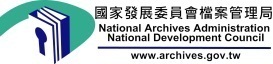 國家發展委員會 新聞稿戮力文檔數位變革 四年有成發布日期：109年12月10日發布單位：檔案管理局    國家發展委員會檔案管理局自106年起執行為期四年之文書檔案數位變革計畫(以下簡稱變革計畫)，變革計畫是「服務型智慧政府推動計畫」之子計畫，以建構管理與服務整合之文書檔案資訊平臺為主，打造一站式文檔服務新模式並創新跨機關公文電子交換機制。四年重要成果包括：建置文檔資訊整合管理服務平臺，並公布約341萬筆國家檔案目錄、53萬筆人名索引及122萬頁全文影像；建置全民檔案大師共筆系統，共筆篇數逾5,000篇，總字數逾91萬字；公文電子交換系統撙節郵資支出費用逾新臺幣66億元。   變革計畫重要成果之一-文檔資訊整合管理服務平臺於本(109)年6月1日正式上線，提供國家檔案應用嶄新之數位服務，公布約341萬筆國家檔案目錄、約53萬筆人名索引及約108萬筆內容分析，並與本局全民檔案大師共筆系統、文化部、國史館、促進轉型正義委員會相關系統整合介接，民眾可透過多元管道檢索及應用國家檔案。另主動公開約122萬頁檔案全文影像，民眾免登入系統，即可在線上瀏覽國家檔案，有效提昇民眾應用便捷性及降低應用申請數量與重複審查，並藉由結合MyEGov身分驗證，讓民眾得於線上查詢申請國家檔案申辦進度與線上取件。    為貫串多達3,069個政府機關檔案目錄之管理與公布、簡化機關管理作業流程、便捷民眾申請各機關之檔案應用服務及強化資訊安全，變革計畫亦已開發建置全新的機關檔案管理資訊系統，即將於110年上線，屆時國家檔案及機關檔案相關資訊服務將更充分介接與整合，串接機關檔案目錄線上彙送、管考、維護與檔案銷毀、保存年限區分表和國家檔案移轉等法定審查作業，並分階段推動人工智慧輔助法定審核，開啟智能文檔新階段，同時優化機關檔案目錄之公布作業流程，民眾將可更加精準與便捷檢索機關檔案目錄。變革計畫執行期間，建置全民檔案大師共筆系統，以未涉機敏性之全文影像丶照片檔，提供民眾參與影像全文繕打或內容描述，業提供52項共筆主題，共筆篇數逾5,000篇，總字數逾91萬字，約1,200位民眾註冊為系統之會員，藉由擴大各界之參與，促進檔案為全民共有、共享之資產。公文電子交換系統為國家關鍵資訊基礎設施與變革計畫核心工作項目之一，提供近3.4萬個政府機關構、民間公司行號及組織團體間公文傳遞網路，累計四年計畫期間，使用公文電子交換系統而撙節郵資支出費用逾新臺幣66億元，節能減紙效益顯著，108年提前全面汰換為新一代公文電子交換系統，強化資通訊安全，通過國際標準ISO 22301營運持續管理系統驗證，更導入人工智慧，開發雲端智慧客服系統，提供智能客服，提升服務滿意度。    檔案管理局表示，後續五年的文書檔案智慧鏈結計畫將於110年無縫銜接，賡續致力於文檔智慧化，為邁向智慧政府奮進！聯絡人：邱組長菊梅辦公室電話：(02)8995-3535